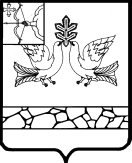 АДМИНИСТРАЦИЯ МУНИЦИПАЛЬНОГО ОБРАЗОВАНИЯСОВЕТСКИЙ МУНИЦИПАЛЬНЫЙ РАЙОНКИРОВСКОЙ ОБЛАСТИПОСТАНОВЛЕНИЕ10.01.2020                                                                                                                № 4г. СоветскО внесении изменений в постановлениеадминистрации Советского района от 17.09.2019 № 711В соответствии с Федеральным законом от 27.07.2010 № 210-ФЗ «Об организации предоставления государственных и муниципальных услуг» администрация Советского района ПОСТАНОВЛЯЕТ:1. Внести изменения в постановление администрации Советского района от 17.09.2019 № 711 «Об утверждении административного регламента предоставления муниципальной услуги «Принятие решения о подготовке документации по планировке территории в границах муниципального образования», утвердив изменения в административном регламенте предоставления муниципальной услуги «Принятие решения о подготовке документации по планировке территории в границах муниципального образования» согласно приложению.2. Настоящее постановление вступает в силу со дня его официального опубликования.Глава Советского района    С.А. Галкин                                                                       Приложение                                                                        УТВЕРЖДЕНЫпостановлением администрации                                                                       Советского районаот 10.01.2020  № 4ИЗМЕНЕНИЯв административном регламенте предоставления муниципальной услуги «Принятие решения о подготовке документации по планировке территории в границах муниципального образования»1. Подраздел 2.2 раздела 2 дополнить абзацем третьим следующего содержания:«Решение о подготовке документации по планировке территории принимается администрацией за исключением случаев, указанных в частях 1.1 и 12.12 статьи 45 Градостроительного кодекса Российской Федерации.».2. Абзац седьмой пункта 5.6.3 подраздела 5.6 раздела 5 изложить в следующей редакции:«в случае признания жалобы подлежащей удовлетворению в ответе заявителю дается информация о действиях, осуществляемых органом, предоставляющим муниципальную услугу, многофункциональным центром либо организацией, предусмотренной частью 1.1 статьи 16 Федерального закона № 210-ФЗ, в целях незамедлительного устранения выявленных нарушений при оказании муниципальной услуги, а также приносятся извинения за доставленные неудобства и указывается информация о дальнейших действиях, которые необходимо совершить заявителю в целях получения муниципальной услуги;».3. Абзац восьмой пункта 5.6.3 подраздела 5.6 раздела 5 изложить в следующей редакции:«в случае признания жалобы не подлежащей удовлетворению в ответе заявителю даются аргументированные разъяснения о причинах принятого решения, а также информация о порядке обжалования принятого решения.».4. Приложение № 1 к Административному регламенту изложить в новой редакции согласно приложению.___________Приложение к Изменениямв Административном регламентеВ администрацию Советского района          (наименование муниципального образования)от ____________________________________________________________________________________________________(Ф.И.О. заявителя; наименование организации, Ф.И.О., должность руководителя, ИНН)Почтовый индекс, адрес: ________________________________________________________________________________Телефон: __________________________ЗАЯВЛЕНИЕПрошу принять решение о подготовке документации по планировке территории:в границах земельного участка (земельных участков) ______________________(указываются кадастровые номера земельных участков)по адресу (при наличии) ______________________________________________, в целях _________________________________________________________ ____________________________________________________________________________________________________________________________________________________________________________________________________________с указанными параметрами линейных объектов или их участков (частей) – классом, категорией, показателями функционирования таких   объектов (мощностью): _______________________________________________________________________________________________________________________________________________________________________________________________О времени и месте выдачи результата предоставления муниципальной услуги проинформирован, о готовности результата прошу уведомить по телефону: __________________.Я, __________________________________________________________, даю согласие  на  обработку  своих  персональных  данных, включая сбор, запись, систематизацию,  накопление,  хранение,  уточнение (обновление, изменение), извлечение,   использование,   передачу  (распространение,  предоставление, доступ),  обезличивание,  блокирование,  удаление, уничтожение персональных данных  в  целях  и  объеме,  необходимых  для предоставления муниципальной услуги  в  соответствии  с  Федеральным  законом  от 27.07.2006 № 152-ФЗ «О персональных данных».______________				____________________Дата                					Подпись заявителя Приложение:1. Проект задания на выполнение инженерных изысканий _________ ____________________________________________________________________________________________________________________________________________________________________________________________________________.Достаточность материалов инженерных изысканий, необходимых для подготовки документации по планировке территории подтверждаю.2. (Документы, которые заявитель прикладывает к заявлению самостоятельно)Выбирается один из видов документации по планировке территорииОтметка выбораПроект планировки территорииПроект планировки территории с проектом межевания территорииПроект межевания территорииПроект планировки территории в целях планируемого строительства, реконструкции линейного объектаПроект планировки территории с проектом межевания территории в целях планируемого строительства, реконструкции линейного объекта